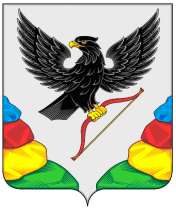 АДМИНИСТРАЦИЯ МУНИЦИПАЛЬНОГО РАЙОНА«НЕРЧИНСКИЙ РАЙОН» ЗАБАЙКАЛЬСКОГО КРАЯПОСТАНОВЛЕНИЕ«____»______ 20__год								№_____г. НерчинскОб утверждении Положения о порядке выявления и учета детей, подлежащих обязательному обучению в общеобразовательных организациях муниципального района «Нерчинский район»          В соответствии с подпунктом 6 пункта 1 статьи 9 Федерального закона от 29.12.2012 N 273-ФЗ "Об образовании в Российской Федерации", статьей 14 Федерального закона от 24.06.1999 N 120-ФЗ "Об основах системы профилактики безнадзорности и правонарушений несовершеннолетних", пунктом 13 статьи 16 Федерального закона от 06.10.2003 N 131-ФЗ "Об общих принципах организации местного самоуправления в Российской Федерации",  администрация муниципального района «Нерчинский район» постановляет:
1. Утвердить прилагаемое Положение о порядке учета детей, подлежащих обучению в образовательных организациях, реализующих основные общеобразовательные программы.
2. Управлению образования администрации муниципального района «Нерчинский район (Н.В. Ораевой):
2.1. Довести до сведения руководителей образовательных организаций, реализующих основные общеобразовательные программы, настоящее Положение.
2.2. Обеспечить организацию руководителями образовательных организаций учета детей, подлежащих обязательному обучению в образовательных организациях, реализующих основные общеобразовательные программы, и проживающих на территории муниципального района «Нерчинский район», в соответствии с настоящим  Положением.
2.3. Обеспечить контроль по учету всех детей, подлежащих обязательному обучению в образовательных организациях, реализующих основные общеобразовательные программы, а также по учету несовершеннолетних детей, не посещающих или систематически пропускающих по неуважительным причинам занятия в образовательных организациях.
2.4. Ежегодно обновлять и актуализировать базу данных на детей, не обучающихся в образовательных организациях муниципального района «Нерчинский район» и систематически пропускающих занятия по неуважительной причине.
2.5. Ежегодно проводить уточнение и (или) обновление данных по закреплению образовательных организаций для осуществления учета детей, подлежащих обучению.3. Комиссии по делам несовершеннолетних и защите их прав оказывать в рамках имеющейся компетенции содействие Управлению образования администрации муниципального района «Нерчинский район», образовательным организациям по учету детей, проживающих на территории муниципального района «Нерчинский район» и подлежащих обязательному обучению в образовательных организациях, реализующих основные общеобразовательные программы, но не получающих его по каким-либо причинам.
4. Признать утратившим силу постановление администрации муниципального района «Нерчинский район»  от 18.02.2014 №11 "Об утверждении Положения о порядке учета детей, подлежащих обучению в образовательных учреждениях муниципального района «Нерчинский район».
5. Настоящее постановление опубликовать на официальном сайте администрации муниципального района «Нерчинский район» в информационно- телекоммуникационной сети Интернет
6. Постановление вступает в силу со дня его официального опубликования.Глава муниципального района     «Нерчинский район»						М.С. СлесаренкоПриложениек Постановлению администрациимуниципального района«Нерчинский район»от           2021 г. № ____Положение о порядке учета детей, подлежащих обучению в образовательных организациях, реализующих основные общеобразовательные программы
1. Общие положения
1. Положение о порядке учета детей, подлежащих обучению в образовательных организациях, реализующих основные общеобразовательные программы (далее - Положение), разработано в соответствии с  Конституцией Российской Федерации, Федеральными законами от 24.06.1999 N 120-ФЗ "Об основах системы профилактики безнадзорности и правонарушений несовершеннолетних", от 29.12.2012 N 273-ФЗ "Об образовании в Российской Федерации" и в целях осуществления на территории муниципального района "Нерчинский район" ежегодного персонального учета детей, подлежащих обучению в образовательных организациях, реализующих основные общеобразовательные программы начального общего, основного общего, среднего общего образования, не посещающих и/или систематически пропускающих по неуважительным причинам занятия в образовательных организациях муниципального района «Нерчинский район» (далее - учет детей).
2. Положение разработано в целях:
- предоставления конституционного права на получение обязательного общего образования, в том числе детям-инвалидам и детям с ограниченными возможностями здоровья;
- своевременного учета детей, подлежащих обучению в образовательных организациях муниципального района «Нерчинский район», реализующих основные общеобразовательные программы начального общего, основного общего, среднего общего образования;
- создания базы данных детей, подлежащих приему в первые классы образовательных организаций;
- организации выявления детей, систематически пропускающих учебные занятия без уважительной причины, и принятия мер по решению проблемы;- организации взаимодействия органов, учреждений, организаций, участвующих в учете детей, подлежащих обучению в образовательных организациях, на территории муниципального района «Нерчинский район».
3. Настоящее Положение определяет порядок учета детей, а также систему взаимодействия Управления образования администрации муниципального района «Нерчинский район» с учреждениями и организациями, участвующими в проведении учета детей на территории муниципального района «Нерчинский район».
4. Обязательному ежегодному учету подлежат все дети в возрасте от 6 лет 6 месяцев (по состоянию на 1 сентября года поступления в первый класс) до 18 лет, проживающие (постоянно или временно) или пребывающие на территории муниципального района «Нерчинский район» независимо от наличия (отсутствия) регистрации по месту жительства (пребывания), в целях реализации их конституционного права на получение обязательного общего образования.
5. Выявление и учет детей, не получающих обязательного общего образования, осуществляются в рамках взаимодействия органов и учреждений системы профилактики безнадзорности и правонарушений несовершеннолетних совместно с заинтересованными лицами и организациями в соответствии с действующим законодательством.
6. Организационную работу по взаимодействию образовательных организаций с учреждениями и органами системы профилактики безнадзорности и правонарушений несовершеннолетних по учету детей проводит Управление образования администрации муниципального района «Нерчинский район», в ведении которого эти образовательные организации находятся.
7. Учет детей осуществляется во взаимодействии со следующими учреждениями и организациями:
- муниципальными учреждениями образования, органами управления социальной защиты населения;
-  образования, опеки и попечительства над несовершеннолетними администрации муниципального района «Нерчинский район»;
- комиссией по делам несовершеннолетних и защиты их прав;- инспекторами по делам несовершеннолетних, участковыми инспекторами органов внутренних дел.
8. Информация по учету детей, собираемая в соответствии с настоящим Положением, подлежит сбору, передаче, хранению и использованию в порядке, обеспечивающем ее конфиденциальность, в соответствии с требованиями Федерального закона от 27.07.2006 N 152-ФЗ "О персональных данных".2.Формирование учетных данных
9. Учет детей на территории муниципального района «Нерчинский район проводится путем создания и ведения информационной базы данных, формируемой  Управлением образования администрации муниципального района «Нерчинский район».
10. При формировании базы данных о детях используется информация, получаемая в установленном порядке от:
- находящихся в ведении Управления образования образовательных организаций, реализующих образовательные программы дошкольного образования и образовательные программы общего образования;
- органов и учреждений системы профилактики безнадзорности и правонарушений несовершеннолетних;
- отделов опеки и попечительства над несовершеннолетними;
- отделов ЗАГС (в пределах своей компетенции по согласованию);
- УМВД по Нерчинскому району (в пределах своей компетенции, по согласованию);
- органов здравоохранения, расположенных на территории муниципального района «Нерчинский район» (в пределах своей компетенции, по согласованию).
11.  Источниками формирования базы данных служат:
11.1. Данные образовательных организаций о детях:
- не получающих образования по состоянию здоровья на основании подтверждающих документов;
- временно получающих образование в образовательных организациях здравоохранения (реабилитационных центрах) вне территории муниципального района «Нерчинский район»;
- не имеющих общего образования и не обучающихся в нарушение требований Федерального закона от 29.12.2012 N 273-ФЗ "Об образовании в Российской Федерации" (не посещающих или систематически пропускающих по неуважительным причинам учебные занятия);
- проживающих на территории, закрепленной за образовательной организацией, обучающихся в других образовательных организациях, в том числе в специализированных.
11.2. Данные образовательных организаций, реализующих образовательные программы дошкольного образования, о детях, завершающих получение дошкольного образования в текущем году, достигших возраста 6 лет 6 месяцев (на 1 сентября текущего года) и подлежащих приему в первый класс в наступающем учебном году.
11.3. Данные  о детях, достигших возраста 6 лет 6 месяцев, не посещающих организации, реализующие образовательные программы дошкольного образования.
11.4. Данные комиссии по делам несовершеннолетних и защите их прав о выявленных несовершеннолетних, оставивших образовательную организацию или исключенных из образовательной организации до получения обязательного общего образования по достижении ими возраста 15лет.
11.5. Сведения о детях, полученные от участковых уполномоченных органов внутренних дел в результате обследования жилого сектора территории муниципального района «Нерчинский район», в том числе о детях, не зарегистрированных по месту жительства, но фактически проживающих на соответствующей территории.
11.6 Данные о детях, находящихся в специализированных учреждениях для несовершеннолетних, нуждающихся в социальной реабилитации, в центрах временного размещения вынужденных переселенцев, центрах временной изоляции несовершеннолетних правонарушителей органов внутренних дел, лечебно-профилактических и других детских учреждениях.
11.7 Сведения о детях, зарегистрированных по месту жительства на территории муниципального района «Нерчинский район».
11.8 Данные статистики о численности детей в возрасте от 0 до 18 лет, проживающих на территории муниципального района «Нерчинский район».
11.9 Данные и сведения о детях, полученные отделом общего образования Управления образования, подлежат занесению в базу данных и используются для ее формирования и актуализации.3. Организация работы по учету детей
1.3 Управление образования администрации муниципального района «Нерчинский район»:
1.3.1. Осуществляет организационное и методическое руководство работой по учету детей в подведомственных образовательных организациях.
1.3.2. Получает от отделов образования, опеки и попечительства над несовершеннолетними сведения о численности детей, принимаемых в образовательные организации, реализующие программы общего образования, и выбывающих из них в течение учебного года и в летний период.
1.3.3. Формирует сведения о детях, достигших возраста 6 лет 6 месяцев, не посещающих организации, реализующие образовательные программы дошкольного образования, и информацию о поступлении выпускников организаций, реализующих образовательные программы дошкольного образования, в образовательные организации, реализующие образовательные программы общего образования, на территории муниципального района «Нерчинский район»
1.3.4. Принимает от отделов образования, опеки и попечительства над несовершеннолетними сведения о детях, не получающих общего образования, не посещающих или систематически пропускающих по неуважительным причинам занятия в образовательных организациях.
1.3.5. Анализирует данную информацию, формирует базу данных о детях, проживающих на территории муниципального района «Нерчинский район».

1.3.6. Проводит необходимую информационно-разъяснительную работу с родителями (законными представителями) по вопросу учета детей, а также с населением о необходимости взаимодействия при проведении работы по учету детей.
1.3.7. Обеспечивают надлежащую защиту сведений, содержащих персональные данные о детях, внесенных в списки в соответствии с требованиями Федеральных законов от 27.07.2006 N 149-ФЗ "Об информировании, информационных технологиях и о защите информации", от 27.07.2006 N 152-ФЗ "О персональных данных".
3.2. Образовательные организации, реализующие образовательные программы общего образования:
3.2.1. Организуют работу по учету детей в возрасте от 6 лет 6 месяцев до 18 лет, подлежащих обучению, проживающих на территории, закрепленной за конкретной образовательной организацией, взаимодействуя при этом с органами и учреждениями системы профилактики безнадзорности и правонарушений несовершеннолетних.
3.2.2. Ежегодно, в срок до 1 февраля, представляют в отдел образования, опеки и попечительства над несовершеннолетними списки детей в возрасте от 6 лет 6 месяцев до 18 лет, подлежащих обучению, проживающих на территории, закрепленной за образовательной организацией, по форме согласно приложению 1 к настоящему Положению.
3.2.3. Ежегодно организуют и осуществляют текущий учет обучающихся своей организации вне зависимости от места их проживания. Общие сведения об обучающихся оформляются в образовательной организации ежегодно по состоянию на 5 сентября.
3.2.4. Осуществляют систематический контроль за посещением учебных занятий несовершеннолетними обучающимися, имеющими отклонения в поведении, проблемы в обучении, развитии и социальной адаптации, склонными к бродяжничеству.
3.2.5. Выявляют несовершеннолетних, находящихся в социально опасном положении, а также не посещающих или систематически пропускающих по неуважительным причинам учебные занятия (более 30% от количества учебных часов за отчетный период), принимают меры по их воспитанию и получению ими общего образования.
3.2.6. Оформляют карты учета несовершеннолетних, не посещающих или систематически пропускающих учебные занятия по неуважительной причине, согласно приложению 2 к настоящему Положению.
3.2.7. Информируют отдел образования, опеки и попечительства администрации округа, на территории которого они находятся, комиссию по делам несовершеннолетних и защите их прав о детях, прекративших обучение, не посещающих или систематически пропускающих по неуважительным причинам занятия в образовательной организации.
3.2.8. Принимают на обучение детей, не получающих общего образования, выявленных в ходе работы по учету детей в соответствии с правилами о приеме граждан в образовательные организации.
3.2.9. В случае выявления семей, препятствующих получению своими детьми образования и (или) ненадлежащим образом выполняющих обязанности по воспитанию и обучению своих детей:
- незамедлительно принимают меры по взаимодействию с родителями (законными представителями) для организации обучения несовершеннолетних;
- информируют об этом комиссию по делам несовершеннолетних и защите их прав для принятия мер воздействия в соответствии с действующим законодательством;
3.2.10.Обеспечивают:
- ведение документации по учету, приему и переводу детей из одной организации, осуществляющей образовательную деятельность по образовательным программам начального общего, основного общего и среднего общего образования, в другие организации, осуществляющие образовательную деятельность по образовательным программам соответствующего уровня и направленности;
- хранение в образовательной организации первичных списков детей на бумажном носителе не менее 5 лет;
- полноту и достоверность сведений по учету и переводу детей из одной организации, осуществляющей образовательную деятельность по образовательным программам начального общего, основного общего и среднего общего образования, в другие организации, осуществляющие образовательную деятельность по образовательным программам соответствующего уровня и направленности.
3.2.11. Обеспечивают надлежащую защиту сведений, содержащих персональные данные о детях, внесенных в списки в соответствии с требованиями Федеральных законов от 27.07.2006 N 149-ФЗ "Об информировании, информационных технологиях и о защите информации", от 27.07.2006 N 152-ФЗ "О персональных данных".
3.3. Образовательные организации, реализующие образовательные программы дошкольного образования:
3.3.1. Ежегодно, в срок до 20 января, предоставляют в отдел опеки и попечительства Управления образования администрации муниципального района «Нерчинский район» над несовершеннолетними, сведения о детях, посещающих образовательную организацию, завершающих получение дошкольного образования в текущем году и подлежащих приему в первый класс, согласно приложению 3 к настоящему Положению.
3.3.2. Обеспечивают надлежащую защиту сведений, содержащих персональные данные о детях, внесенных в списки в соответствии с требованиями Федеральных законов от 27.07.2006 N 149-ФЗ "Об информировании, информационных технологиях и о защите информации", от 27.07.2006 N 152-ФЗ "О персональных данных".
3.4. Отдел опеки и попечительства над несовершеннолетними:
3.4.1. Направляют в Управление образования информацию о детях, подлежащих обязательному обучению, но не получающих общего образования, систематически пропускающих учебные занятия по неуважительной причине, не приступивших к занятиям на 1 октября и на 1 февраля текущего учебного года по установленной форме, согласно приложению 4 к настоящему Положению.
3.4.2. Ведут учет детей в возрасте от 6 до 18 лет, проживающих на территории муниципального района «Нерчинский район» и подлежащих обучению по образовательным программам начального общего, основного общего, среднего общего образования.
3.4.3. Организуют сбор и обобщение от образовательных организаций округа, реализующих образовательные программы дошкольного образования, сведений о детях, посещающих образовательную организацию, завершающих получение дошкольного образования в текущем году и подлежащих приему в первый класс, по форме 3 к настоящему Положению.
3.4.4. Организуют сбор и обобщение от образовательных организаций муниципального района «Нерчинский район», реализующих образовательные программы общего образования, списки детей в возрасте от 6 лет 6 месяцев до 18 лет, подлежащих обучению, проживающих в микрорайоне образовательной организации, по форме согласно приложению 1 к настоящему Положению.
3.4.5. Ведут учет о детях, не посещающих занятия в образовательных организациях  без уважительных причин.
3.4.6. Проводят необходимую информационно-разъяснительную работу с родителями (законными представителями) по вопросу учета детей, а также с населением о необходимости взаимодействия при проведении работы по учету детей.
3.4.7. Обеспечивают надлежащую защиту сведений, содержащих персональные данные о детях, внесенных в списки в соответствии с требованиями Федеральных законов от 27.07.2006 N 149-ФЗ "Об информировании, информационных технологиях и о защите информации", от 27.07.2006 N 152-ФЗ "О персональных данных".3.5. На основании имеющейся информации о детях, не получающих общего образования по каким-либо причинам, органами и учреждениями системы профилактики безнадзорности и правонарушений несовершеннолетних совместно с заинтересованными лицами принимаются необходимые меры в соответствии с действующим законодательством.4. Ответственность должностных лиц:
4.1 Руководители образовательных организаций несут ответственность за достоверность сведений по учету детей, направляемых в Управление образования, за надлежащее ведение и хранение документации по учету и движению обучающихся, за конфиденциальность информации о детях, их родителях (законных представителях) в соответствии с действующим законодательством Российской Федерации.
4.2. Должностные лица Управления образования администрации муниципального района «Нерчинский район» несут ответственность за сбор, хранение, использование, конфиденциальность информации о детях, подлежащих обязательному обучению в образовательных организациях, реализующих образовательные программы дошкольного, начального общего, основного общего, среднего общего образования, их родителях (законных представителях) в соответствии с действующим законодательством Российской Федерации.__________________________________Приложение 1
к Положению о порядке учета детей,
подлежащих обязательному обучению
в образовательных организациях, реализующих
основные общеобразовательные программы СПИСОКдетей в возрасте от 6 лет 6 месяцев до 18 лет,проживающих на территории_________________________________________________________________(городской округ)__________________________________________________________________________________________________________________________________________________________________________________________________(полное наименование образовательной организации)Подпись директора________(расшифровка подписи)__________________      Место печати

Приложение 2
к Положению о порядке учета детей,
подлежащих обязательному обучению
в образовательных организациях, реализующих
основные общеобразовательные программы                                                        КАРТАучета несовершеннолетнего, не посещающего или систематически пропускающегоучебные занятия по неуважительной причине___________________________________________________________________________(полное наименование образовательной организации)I. Сведения о несовершеннолетнем
                     I. Сведения о несовершеннолетнем
1. Ф.И.О. (полностью) _____________________________________________________2. Дата рождения (число, месяц, год) ______________________________________3. Школа (последнее место учебы) __________________________________________4. В каком классе обучается _______________________________________________5. В каком классе должен обучаться по возрасту ____________________________
                      (Заполняется только одна графа)
7. Причина непосещения:трудности    в    обучении,    повторный(е)   курс(ы)   обучения,   стойкаянеуспеваемость,   препятствие   родителей,   жестокое  обращение  в  семье,находится  в  розыске,  склонен  к  бродяжничеству,  конфликт с родителями,одноклассниками,  педагогами,  переход  в  новую  школу, не желает учиться,хочет (вынужден) работать (подчеркнуть или дополнить)8. Перечислить, в каких школах ранее учился ________________________________________________________________________________________________________________________________________________________________________________________________________________________________________________________________9. На учете  в  комиссии  по  делам  несовершеннолетних  и защите  их  правнесовершеннолетний/семья (не) состоит (подчеркнуть).Дата постановки на учет ___________________________________________________Основание постановки на учет ______________________________________________10. На учете в отделении  по  делам  несовершеннолетних  отдела  внутреннихдел (не) состоит (подчеркнуть).Дата постановки ___________________________________________________________Основание   постановки   на  учет:  бродяжничество,  употребление  спиртныхнапитков,   наркотических   и   психотропных   веществ,   условно  осужден,антиобщественное поведение, драка (подчеркнуть или написать)II. Место проживания
                           II. Место проживания
1. Адрес регистрации ________________________________________________2. Адрес фактического проживания ____________________________________3. Адрес последнего проживания ______________________________________III. Условия проживания ребенка
1. Проживает:
с родителями, матерью или отцом, с опекуном, попечителем; с отчимом, мачехой; в приемной семье; в государственном учреждении; с другими членами семьи; с посторонними людьми (подчеркнуть или дописать).
2. Социально-бытовые условия:
созданы благоприятные условия для проживания, нет условий для обучения и отдыха (конкретизировать); квартира или ее часть сдается внаем (подчеркнуть или дописать).VI. Социальный статус семьи
Малообеспеченная, многодетная, находящаяся в социально опасном положении, полная, неполная, в разводе, мать-одиночка, вдова/вдовец, вторичный брак матери/отца, беженцы, вынужденные переселенцы (подчеркнуть или дописать).
V. Статус родителей

Инвалиды (мать, отец), ограничены в правах (мать, отец), лишены родительских прав (мать, отец), безработные (отец, мать) (подчеркнуть или дописать).
Подпись ответственного лица, должность ____________________________________Дата __________________________________Приложение 3
к Положению о порядке учета детей,
подлежащих обязательному обучению
в образовательных организациях, реализующих
основные общеобразовательные программыСВЕДЕНИЯо детях, посещающих образовательную организацию, реализующуюобразовательные программы дошкольного образования, завершающих получениедошкольного образования в _____ году и подлежащих приему в 1-й класс
Представлены ______________________________________________________________(полное наименование образовательной организации,представившей документы)Заведующий _____________________________________________________(Ф.И.О., подпись)Дата ________________________________________________
ПечатьПриложение 4
к Положению о порядке учета детей,
подлежащих обязательному обучению
в образовательных организациях, реализующих
основные общеобразовательные программыИНФОРМАЦИЯо детях, подлежащих обязательному обучению, но не получающих общегообразования________________________________________________________________(Наименование организации, подающей информацию)
Руководитель организации __________________________________________________(Ф.И.О., подпись)
Дата ___________________________________
ПечатьN п/пФамилия, имя, отчество ребенкаДата и год рожденияАдрес регистрацииАдрес фактического проживанияВ какой образовательной организации обучается6. Систематически пропускает занятияНе посещает школуЗа отчетный период пропущено суммарно:учебных дней - (кол-во) __________, уроков- (кол-во) _________________С какого времени необучается ____________________________________________(дата последнегопосещения занятий)N п/пФамилия, имя, отчество ребенкаДата и год рожденияАдрес регистрацииАдрес фактического проживанияN п/пФамилия, имя, отчество ребенкаДата рождения ребенкаАдрес места жительства ребенкаИсточник и дата поступления информации о ребенкеИнформация о родителях (законных представителях)Примечания (класс, школа и др.)